1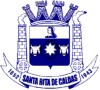 Prefeitura Municipal de Santa Rita de CaldasEstado de Minas GeraisRETIFICADO Nº 01/2020PROCESSO Nº 052/2020 - EDITAL Nº 049/2020 - LEILÃO Nº 001/2020A Comissão Permanente de Licitação da Prefeitura Municipal de Santa Rita de Caldas, Estado de Minas Gerais, composta dos seguintes membros: Karen Aparecida da Fonseca, Elaine do Couto Garcia Silva e Cleber de Oliveira Melo, sendo a primeira, como Presidente, a segunda, como Secretária e o terceiro, como Relator, torna público que, nos termos dos Artigos 17, inciso II, 22, inciso V, § 5º e 53, da Lei Federal nº 8.666/93, suas alterações posteriores, e demais legislação que rege a matéria, fará realizar no dia 07.10.2020, às 08:30 horas, na sede da Garagem Municipal “Domingos Batista de Souza”, localizada à Rua Oswaldo Cruz nº 125 – Bairro Vila Nova, sede do município, Leilão Público de bens móveis, de acordo com a planilha abaixo:CONDIÇÕES:Os bens serão arrematados no estado em que se encontram.As propostas deverão ser apresentadas verbalmente, no dia, horário e local determinados;Os proponentes ficam vinculados por sua proposta até que outra mais elevada seja formulada.No ato da arrematação, o licitante vencedor deverá pagar “A VISTA” o valor do bem arrematado, junto à Tesouraria da Prefeitura Municipal, localizada à Praça Padre Alderige nº 216, Centro, em SANTA RITA DE CALDAS(MG), através de Guia de Recolhimento. Os valores arrecadados serão depositados na Conta Corrente em nome da Prefeitura Municipal de Santa Rita de Caldas, a saber: Ag. 2588-7-Banco do Brasil S/A-Agência Santa Rita de Caldas, Conta Corrente nº 8440-9-Alienação de Bens.RUBRICA ORÇAMENTÁRIA DA RECEITA:Os bens arrematados, poderão ser retirados após a apresentação da Guia de Recolhimento quitada. Obs.: no caso de pagamento em cheque, o bem arrematado, somente será liberado, após a cobrança e liberação do cheque, na conta corrente da Prefeitura Municipal;Não será permitido reparo do bem adquirido, no local do leilão.O prazo para a retirada do bem arrematado será até às 10:00 horas do dia 09.10.2020.A forma de lances no dia do Leilão, será no mínimo R$100,00.Os bens estarão disponíveis para exame e vistoria na sede da Garagem Municipal “Domingos Batista de  Souza”, localizada à Rua Oswaldo Cruz nº 125 – Bairro Vila Nova, sede do município, no período de 17.09.2020 a 06.10.2020, em dias úteis, no horário das 09:00 às 11:00 horas e das 13:00 às 15:00 horas. Os interessados, deverão se apresentar na sede da Garagem Municipal, localizada no endereço acima, onde estará um Servidor à disposição.Maiores informações, pelo TELEFONE: (35)3734-1209, de Segunda a Sexta-feiras, no horário de 09:00h às 15:30 horas, ou pelo e-mail: licitasrc@gmail.com - o edital estará disponível também no site: prefeiturasrc.mg.gov.brPrefeitura Municipal de Santa Rita de Caldas, 01 de Outubro de 2020.(original foi assinado pela Presidente) Karen Aparecida da FonsecaPresidente da Comissão Permanente de Licitação Visto:(original foi assinado pelo Assessor Jurídico) Dr. Elder Cássio de Souza OlivaAssessor Jurídico - OAB/MG Nº 87.198Pça. Pe. Alderigi, 216 – Centro – 37775-000 – SANTA RITA DE CALDAS – MGFone: (35)3734-1209   -   Fax: (35) 3734-1177licitasrc@gmail.comLOTEESPECIFICAÇÃOPATRIMÔNIO NºVALOR AVALIADO-R$1.Veículo Pas/Automóvel, Álcool/Gasolina, VW/Gol 1.0, ano fab/mod. 2012/2013, cor branca, placa HLF-9769553415.000,002.Veículo Pas/Automóvel, Álcool/Gasolina, Renault/Sandero Aut10 16V, ano fab/mod. 2013/2014, corbranca, placa OQM-8451650015.000,003.Veículo Pas/Automóvel, Álcool/Gasolina, VW/Gol 1.0, ano fab/mod. 2009/2010, cor branca, placa HLF-2087421312.000,004.Veículo Pas/Automóvel, Álcool/Gasolina, VW/Gol 1.0, ano fab/mod. 2010/2011, cor branca, placa HLF-4069449213.000,005.Veículo Pas/ônibus, Diesel, Imp/M.Benz OF. 1318, ano fab/mod. 1994/1994, cor branca, placa BYB-807721395.000,00RUBRICACÓDIGOFONTEESPECIFICAÇÃO2213011 021074192Alienação de Bens Móveis - Veículos